Приложение № 1к Инструкции о процедуре голосования с использованием переносной урны ОбразецУчастковое избирательное бюро № ______ЗАЯВЛЕНИЕНижеподписавшийся(-аяся) __________________________, _____ года рождения*,                                                                         (фамилия и имя)          владелец (владелица) документа, удостоверяющего личность ______________________,                                                                                                                                            (серия, номер)проживающий(-ая) по адресу места жительства / действующего места временного пребывания: ___________________________________________________, в соответствии с ч. (4) ст. 80 Избирательного кодекса № 325/2022, прошу предоставить мне возможность проголосовать по месту нахождения. Подтверждаю, что заявление подаст** _________________________________________.                  (фамилия, имя, статус лица)___  ____________ 20__        _________________                      _______________________(дата)                                         (время)                                                                (подпись)Приложениек заявлению о голосовании по месту нахожденияДекларация о предоставлении другому лицу полномочий для подачизаявления о голосовании по месту нахожденияНижеподписавшийся(-аяся) ____________________________________________,                                                                                               (фамилия, имя лица, запрашивающего голосование по месту нахождения)настоящим заявляю, что уполномочиваю ________________________________________ (фамилия, имя)подать заявление о голосовании по месту нахождения от моего имени по причине невозможности подать заявление лично._______________                                                                                   ____________________               Дата                                                                                                                               ПодписьПриложение № 2к Инструкции о процедуре голосования с использованием переносной урны ОбразецРЕГИСТР*заявлений избирателей о голосовании по месту нахожденияПредседатель участкового избирательного бюро           __________________              ___________________                                                                                                  (подпись)                                    (фамилия, имя)М.П.____  __________________ 20_______________________* Регистр прилагается к отчету участкового избирательного бюроПриложение № 3к Инструкции о процедуре голосования с использованием переносной урныВЕДОМОСТЬпередачи бюллетеней для голосования членам участкового избирательного бюродля проведения голосования по месту нахожденияУчастковое избирательное бюро утвердило голосование избирателей по месту нахождения на основании письменных заявлений и обоснованных причин.Члены участкового избирательного бюро: _________________________________(фамилия, имя)__________________________________________________________________________________________вместе с лицами, уполномоченными присутствовать при избирательных процедурах, ___________________________________________________________________________(фамилия, имя)___________________________________________________________________________отправились по месту нахождения избирателей для проведения голосования.Председатель участкового избирательного бюро           __________________              ___________________                                                                                          (подпись)                                         (фамилия, имя)М.П.Приложение № 4к Инструкции о процедуре голосования с использованием переносной урныПОСТАНОВЛЕНИЕо количестве переносных урн для проведения голосования по месту нахождения___ ____________ 20__                                                                                             № ______В соответствии с ч. (4) ст. 80 Избирательного кодекса № 325/2022, участковое избирательное бюро ______________ № ____ ПОСТАНОВЛЯЕТ: Использовать переносные урны в количестве _________ шт., которым присваиваются соответствующие порядковые номера. Настоящее постановление вступает в силу со дня утверждения и доводится до сведения общественности.Председательучасткового избирательного бюро  __________________              ___________________                                                                                                           (подпись)                                            (фамилия, имя)               М.П.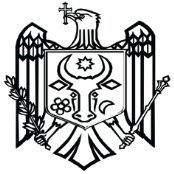 COMISIA ELECTORALĂ CENTRALĂA REPUBLICII MOLDOVA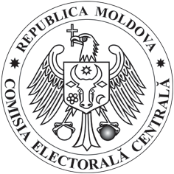 str. Vasile Alecsandri nr.119, MD 2012 Chișinău, Republica Moldovatel. (+373 22) 251-451, fax (+373 22) 234-047, www.cec.md, e-mail: info@cec.mdОКРУЖНОЙ ИЗБИРАТЕЛЬНЫЙ СОВЕТ _____________________________ № ________                                                                                (название избирательного совета второго уровня)УЧАСТКОВОЕ ИЗБИРАТЕЛЬНОЕ БЮРО__________________________________________  №  _______/_______                                                                                                                               (название избирательного бюро)ОКРУЖНОЙ ИЗБИРАТЕЛЬНЫЙ СОВЕТ _____________________________ № ________                                                                                (название избирательного совета второго уровня)УЧАСТКОВОЕ ИЗБИРАТЕЛЬНОЕ БЮРО__________________________________________  №  _______/_______                                                                                                                               (название избирательного бюро)ОКРУЖНОЙ ИЗБИРАТЕЛЬНЫЙ СОВЕТ _____________________________ № ________                                                                                (название избирательного совета второго уровня)УЧАСТКОВОЕ ИЗБИРАТЕЛЬНОЕ БЮРО__________________________________________  №  _______/_______                                                                                                                               (название избирательного бюро)№п/пФамилия, имя, подпись избирателя, подавшего заявлениеМесто жительства / временного пребыванияизбирателяДата и время получения заявленияФамилия, имя и статус (должность) лица, передавшего заявлениеПричина запроса голосования по месту нахождения / номер, серия и дата выдачи медицинской справкиФамилия, имя члена участкового избирательного бюро, принявшего заявлениеПодпись члена участковогоизбирательного бюро, принявшего заявлениеПримечания12345678COMISIA ELECTORALĂ CENTRALĂA REPUBLICII MOLDOVAstr. Vasile Alecsandri nr.119, MD 2012 Chișinău, Republica Moldovatel. (+373 22) 251-451, fax (+373 22) 234-047, www.cec.md, e-mail: info@cec.mdОКРУЖНОЙ ИЗБИРАТЕЛЬНЫЙ СОВЕТ _____________________________ № ________ (название избирательного совета второго уровня)УЧАСТКОВОЕ ИЗБИРАТЕЛЬНОЕ БЮРО__________________________________________  №  _______/_______                                                                                             (название избирательного бюро)ОКРУЖНОЙ ИЗБИРАТЕЛЬНЫЙ СОВЕТ _____________________________ № ________ (название избирательного совета второго уровня)УЧАСТКОВОЕ ИЗБИРАТЕЛЬНОЕ БЮРО__________________________________________  №  _______/_______                                                                                             (название избирательного бюро)ОКРУЖНОЙ ИЗБИРАТЕЛЬНЫЙ СОВЕТ _____________________________ № ________ (название избирательного совета второго уровня)УЧАСТКОВОЕ ИЗБИРАТЕЛЬНОЕ БЮРО__________________________________________  №  _______/_______                                                                                             (название избирательного бюро)Время отправлениявремя____ время____ время____ВсегоКоличество заявлений избирателейКоличество бюллетеней для голосования, полученных группой, отправившейся с переносной урнойКоличество бюллетеней для голосования, выданных избирателям Количество бюллетеней для голосования, неправильно заполненных избирателями и погашенныхКоличество неиспользованных бюллетеней для голосования, возвращенных членами бюроПодпись члена избирательного бюроCOMISIA ELECTORALĂ CENTRALĂA REPUBLICII MOLDOVAstr. Vasile Alecsandri nr.119, MD 2012 Chișinău, Republica Moldovatel. (+373 22) 251-451, fax (+373 22) 234-047, www.cec.md, e-mail: info@cec.mdОКРУЖНОЙ ИЗБИРАТЕЛЬНЫЙ СОВЕТ _____________________________ № ________ (название избирательного совета второго уровня)УЧАСТКОВОЕ ИЗБИРАТЕЛЬНОЕ БЮРО__________________________________________  №  _______/_______                                                                                     (название избирательного бюро)